ВСЕРОССИЙСКАЯ ПРЕДМЕТНАЯ ОЛИМПИАДА ШКОЛЬНИКОВШкольный тур олимпиадЭКОНОМИКА 10-11 КЛАССЫ2020-2021 учебный годУважаемые участники олимпиады!Вашему вниманию предлагаются различные задания. Время на выполнение заданий – 40 минутВнимательно прочитайте каждое задание и предлагаемые варианты ответа, если они имеются. Отвечайте только после того, как вы поняли вопрос и проанализировали все варианты ответа.Выполняйте задания в том порядке, в котором они даны. Если какое-то задание вызывает у вас затруднение, пропустите его и постарайтесь выполнить те, в ответах на которые вы уверены. К пропущенным заданиям вы можете вернуться, если у вас останется время.Постарайтесь выполнить как можно больше заданий и набрать наибольшее количество баллов.Максимальный балл за всю работу составляет  - 100 баллов.Желаем успехов!Тест I.  Оцените высказывание, как верное, если абсолютно с ним согласен, или неверное, если знаете хотя бы одно исключение. За каждый правильный ответ - 1 балл. Максимальное количество баллов по тесту – 5.Тест II. включает 10 вопросов типа «5:1». Из нескольких вариантов ответов нужно выбрать единственно верный ответ. Правильный ответ оценивается – 2 балла.  Максимальное количество баллов по тесту  - 20.1.Если фирма является монополистом на рынке, то любая мера государственного регулирования рынка может привести к:росту объему производства;снижению выпуска продукции, производимой фирмой;закрытию фирмы;открытию новых направлений деятельностивсе перечисленное верно.2.Спрос на продукцию фирмы имеет вид: Qd = 8000 –P.  Предельные издержки фирмы строго положительны. Как изменится прибыль фирмы при уменьшении цены её продукции с 6000 рублей за штуку до 2000 рублей?увеличится;уменьшится; не изменится;может уменьшиться, а может увеличиться;недостаточно информации3. Если затраты на производство 1000 единиц продукции составляют 5 миллионов рублей, а прибыль от продажи 1,5 миллиона, то цена продукции равна:1 500;3 500;6 500;5 5004 5004. Какая пара событий на рынке велосипедов, характеризующемся условиями совершенной конкуренции, может привести к уменьшению цены при неизменном объеме продаж? Рыночная функция предложения строго возрастает по цене, а функция спроса строго убывает по цене.Введение уголовной ответственности за езду на велосипеде в нетрезвом состоянии при одновременном росте цены на велосипедные подшипники.Введение специальной выделенной полосы для велосипедистов на трассах города при одновременном увеличение налога на прибыль.Лишение велосипедистов прав на вождение автомобилем при езде в нетрезвом состоянии на велосипеде при одновременном сокращении налога на добавленную стоимость.Увеличение таможенного тарифа на велосипеды, поставляемые из Китая, при одновременном росте популярности использования велосипедов из-за их экологичности.Падение цены на велобалансиры для детей при увеличении использования производственных мощностей производителей велосипедов.5. Функция спроса на товар Х линейна. При росте цены на 20% расходы потребителей снизились на 4%. Эластичность спроса по цене в новой точке равна:- 0,2;- 1,5;- 0,25;- 0,8;- 1,0.6. Какое из указанных ниже событий невозможно?Уровень инфляции в некоторой стране составил 101%.Уровень безработицы в некоторой стране составил 101%.Величина государственного долга в некоторой стране составила 101% от ее ВВП.Величина доходов в текущем году составила 101% от значений прошлого года.Каждое из перечисленных выше событий невозможно.7. Банк России принял решение об увеличении ставки рефинансирования. Данная мера является примером:бюджетно-налоговой политики, направленной на увеличение темпов роста ВВП;кредитно-денежной политики, направленной на увеличение денежной массы;монетарной политики, направленной на борьбу с инфляцией;фискальной политики, направленной на стабилизацию курса доллара;нет верных объяснений.8. Наиболее важными чертами, отличающими олигополию от других рыночных структур , является:выпускаются дифференцированные товары;на рынке действует множество покупателей и продавцов;каждая фирма-олигополист сталкивается с горизонтальной кривой спроса на свой продукт;рыночное поведение каждой фирмы зависит от реакции ее конкурентов;наличие на рынке небольшого количества крупных фирм.9. Спрос на труд за период в регионе задан функцией , где - почасовая ставка заработной платы в у.е., а рыночное предложение труда в регионе за тот же период имеет вид . Найдите, чему равен совокупный фонд оплаты труда в данном регионе  за период.10;100,1000;10000;нет верного ответа.10. Если номинальный доход повысился на 20% , а уровень цен вырос на 10%, то реальный доход:увеличился на 20%			увеличился на 10%снизился на 10%			увеличился на 32%увеличился на 9%Тест III. включает 5 вопросов типа «5:N». Из нескольких вариантов ответов нужно выбрать все верные ответы. Вопросы оцениваются в 4 балла. Максимальное количество баллов по тесту  - 20.1. Возможность переложения налогового бремени с продавца на потребителя возможно в следующих видах налогов:таможенные пошлины;налог на прибыль юридических лиц;налог на добавленную стоимость;налог с продаж;налог с доходов физических лиц.2. Какие из следующих событий приведут к увеличению уровня безработицы?Рост населения без изменения численности рабочей силы. Увеличение в одинаковой пропорции численности рабочей силы и числа безработных. Увеличение численности рабочей силы без изменения числа занятых. Увеличение числа занятых без изменения числа безработных. Уменьшение числа занятых без изменения численности рабочей силы.3. Установление потолка цены на уровне ниже равновесной цены:приводит к снижению цены; цена на рынке не изменяется;может заставить часть фирм выйти с рынка; общая выручка фирм снижается;объем продаж фирм сократится.4. Функция средних затрат фирмы имеет вид AC = 0,7Q2 – 20Q + 200 + 100\Q, следовательно:при выпуске 10 единиц продукции переменные затраты фирмы равны 700;предельные затраты выпуска пятой единицы продукции равны 120;постоянные затраты фирмы равны 200;при выпуске 4 единиц продукции общие затраты фирмы равны 624,8;при выпуске 12,5 единиц продукции средние переменные затраты будут минимальны.5. Рост процентной ставки, при прочих равных условиях, приведет к:росту инвестиций;сокращению предлагаемых заемных средств;сокращению инвестиций;уменьшению запрашиваемых заемных средств;не влияет на объем инвестиций.Задачи: Решите задачи, подробно расписав решение (рассуждение). Задача 1 (30 баллов) Две сестрички Рая и Света решили подготовиться к празднованию Нового года. Девочки умеют делать снежинки и гирлянды. На рисунке представлена кривая производственных возможностей (КПВ) сестричек (на осях – количество снежинок и гирлянд, которое они могут сделать за день)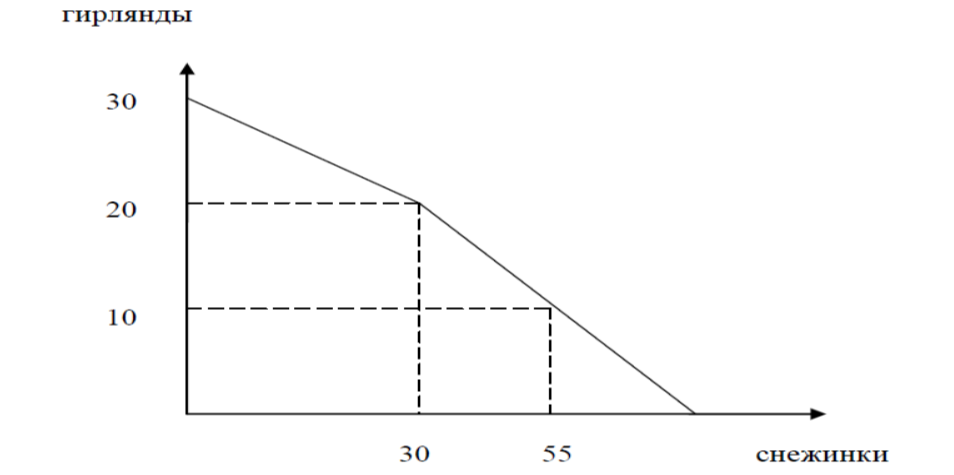 Какое наибольшее количество снежинок могут сделать вместе Света и Рая?Какова альтернативная стоимость 1 гирлянды у Светы, если она может сделать за день гирлянд больше, чем Рая?Сестры сделали к празднику 50 снежинок. Сколько они сделали гирлянд? (Укажите, что и сколько делает каждая сестра).Задача 2.(25 баллов) Стоимость дома составляет 500 тыс. руб. В случае пожара его стоимость уменьшается до 300 тыс. руб. Вероятность пожара равна 10%. Страховая компания предлагает страховку по цене 200 руб. за каждую тысячу возмещаемого ущерба. Стоит ли покупать страховку человеку, не склонному к риску? Является ли данная страховка справедливой игрой?Высказывание Верно/неверно1. Анализ альтернативной стоимости является ключевым при принятии рациональных решений2. Высокий уровень пособий по безработице может способствовать её росту3. Экономические санкции, вводимые одной страной в отношении другой, как правило, оказывают негативное влияние на обе страны4. На конкурентном рынке снижение ставки потоварного налога, уплачиваемого производителями товара, может привести к тому, что величина налоговых поступлений в бюджет может остаться без изменений5. Армия является примером чистого общественного блага